  TOBB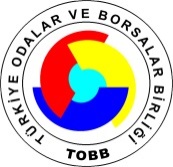 TÜRKİYE	              ODALAR VE BORSALAR	                  	   BİRLİĞİ                    RESMİ GAZETE MEVZUAT BÜLTENİMevzuat:  Kalkınma Ajansları Kalkınma Kurullarına Temsilci Gönderecek Kurum ve Kuruluşların Belirlenmesi ve Bazı Bakanlar Kurulu Kararlarında Değişiklik Yapılması Hakkında Karar Resmi Gazete tarihi ve sayısı:19 Ağustos 2016 Tarihli ve 29806 Sayılı Resmî Gazetehttp://www.resmigazete.gov.tr/main.aspx?home=http://www.resmigazete.gov.tr/eskiler/2016/08/20160819.htm&main=http://www.resmigazete.gov.tr/eskiler/2016/08/20160819.htm Özet:  Bu karar ile “Kalkınma Ajansları Kalkınma Kurullarına Temsilci Gönderecek Kurum ve Kuruluşların Belirlenmesi ve Bazı Bakanlar Kurulu Kararlarında Değişiklik Yapılması Hakkında Karar’ın 1 inci maddesi ile belirtilen tablo yürürlükten kaldırılmıştır. Yürürlükten kaldırılan tabloya http://www.resmigazete.gov.tr/eskiler/2013/05/20130531-8-1.pdf linkinden erişilebilir. http://www.resmigazete.gov.tr/eskiler/2016/08/20160819-2.pdf 